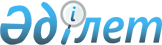 "Спорт түрлері бойынша Қазақстан Республикасы құрама командаларының (спорт түрлері бойынша ұлттық құрама командалардың) мүшелеріне олардың халықаралық спорттық жарыстарда жарақаттар алуы және мертігуі кезінде өтемақы төлемдерін төлеу" мемлекеттік қызметін көрсету қағидаларын бекіту туралыҚазақстан Республикасы Спорт және дене шынықтыру істері агенттігі Төрағасының 2014 жылғы 28 шілдеде № 292 бұйрығы. Қазақстан Республикасы Әділет министрлігінде 2014 жылы 5 тамызда № 9672 тіркелді.
      Ескерту. Бұйрықтың тақырыбы жаңа редакцияда – ҚР Мәдениет және спорт министрінің 25.05.2020 № 145 (алғашқы ресми жарияланған күнінен кейін күнтізбелік он күн өткен соң қолданысқа енгізіледі) бұйрығымен.
      "Дене шыныктыру және спорт туралы" Қазақстан Республикасы Занының 7-бабы 34) тармақшасына сәйкес БҰЙЫРАМЫН:
      Ескерту. Кіріспе жаңа редакцияда - ҚР Мәдениет және спорт министрінің м.а. 28.07.2022 № 213 (алғашқы ресми жарияланған күнінен кейін күнтізбелік он күн өткен соң қолданысқа енгізіледі) бұйрығымен.


      1. Қоса беріліп отырған "Спорт түрлері бойынша Қазақстан Республикасы құрама командаларының (спорт түрлері бойынша ұлттық құрама командалардың) мүшелеріне олардың халықаралық спорттық жарыстарда жарақаттар алуы және мертігуі кезінде өтемақы төлемдерін төлеу" мемлекеттік қызмет көрсету қағидалары бекітілсін.
      Ескерту. 1-тармақ жаңа редакцияда – ҚР Мәдениет және спорт министрінің 25.05.2020 № 145 (алғашқы ресми жарияланған күнінен кейін күнтізбелік он күн өткен соң қолданысқа енгізіледі) бұйрығымен.


      2. Стратегиялық даму департаменті (Д.Ү. Қамзебаева) заңнамада белгіленген тәртіппен:
      1) Қазақстан Республикасы Әділет министрлігіне осы бұйрықты мемлекеттік тіркеуге ұсынуды;
      2) осы бұйрықты Қазақстан Республикасы Әділет министрлігінде мемлекеттік тіркеуден өткеннен кейін бұқаралық ақпарат құралдарында және "Әділет" ақпараттық-құқықтық жүйесінде ресми жариялауды қамтамасыз етсін.
      3. Осы бұйрықтың орындалуын бақылау Қазақстан Республикасы Спорт және дене шынықтыру істері агенттігі төрағасының орынбасары Е.Б. Қанағатовқа жүктелсін.
      4. Осы бұйрық алғашқы ресми жарияланған күннен кейін күнтізбелік он күн өткен соң қолданысқа енгізіледі.
      "Келісілді"   
      Қазақстан Республикасы   
      Денсаулық сақтау министрі   
      С. Қайырбекова   
      2014 жылғы 31 шілде "Спорт түрлері бойынша Қазақстан Республикасы құрама командаларының (спорт түрлері бойынша ұлттық құрама командалардың) мүшелеріне олардың халықаралық спорттық жарыстарда жарақаттар алуы және мертігуі кезінде өтемақы төлемдерін төлеу" мемлекеттік қызмет көрсету қағидалары
      Ескерту. Қағиданың тақырыбы жаңа редакцияда – ҚР Мәдениет және спорт министрінің 25.05.2020 № 145 (алғашқы ресми жарияланған күнінен кейін күнтізбелік он күн өткен соң қолданысқа енгізіледі) бұйрығымен. 1-тарау. Жалпы ережелер
      Ескерту. 1-тараудың тақырыбы жаңа редакцияда – ҚР Мәдениет және спорт министрінің 24.12.2018 № 371 (алғашқы ресми жарияланған күнінен кейін күнтізбелік он күн өткен соң қолданысқа енгізіледі) бұйрығымен.
      1. Осы "Спорт түрлері бойынша Қазақстан Республикасы құрама командаларының (спорт түрлері бойынша ұлттық құрама командалардың) мүшелеріне олардың халықаралық спорттық жарыстарда жарақаттар алуы және мертігуі кезінде өтемақы төлемдерін төлеу" мемлекеттік қызмет көрсету қағидалары (бұдан әрі - Қағидалар) "Дене шынықтыру және спорт туралы" Қазақстан Республикасының Заңының 7-бабының 34) және 35) тармақшаларына сәйкес әзірленді және "Мемлекеттік көрсетілетін қызметтер туралы" Қазақстан Республикасы Заңының (бұдан әрі - Заң) 10-бабының 1) тармақшасына сәйкес "Спорт түрлері бойынша Қазақстан Республикасы құрама командаларының (спорт түрлері бойынша ұлттық құрама командалардың) мүшелеріне олардың халықаралық спорттық жарыстарда жарақаттар алуы және мертігуі кезінде өтемақы төлемдерін төлеу" мемлекеттік қызмет көрсету (бұдан әрі - мемлекеттік қызмет көрсету) тәртібін айқындайды.
      Ескерту. 1-тармақ жаңа редакцияда - ҚР Мәдениет және спорт министрінің м.а. 28.07.2022 № 213 (алғашқы ресми жарияланған күнінен кейін күнтізбелік он күн өткен соң қолданысқа енгізіледі) бұйрығымен.


      2. Осы қағида спорт түрлері бойынша Қазақстан Республикасы құрама командаларының (спорт түрлері бойынша ұлттық құрама командалардың) мүшелеріне олардың халықаралық спорттық жарыстарда спорттық жарақат алуы және мертігуі кезінде өтемақы төлеуді жүзеге асыру мақсатында әзірленген. 
      3. Қазақстан Республикасы Мәдениет және спорт министрлігінің Спорт және дене шынықтыру істері комитеті (бұдан әрі - көрсетілетін қызметті беруші) Спорт түрлері бойынша Қазақстан Республикасы құрама командаларының (спорт түрлері бойынша ұлттық құрама командалардың) мүшелеріне олардың халықаралық спорттық жарыстарда жарақаттар алуы және мертігуі кезінде өтемақы төлемдерін төлеу (бұдан әрі - көрсетілетін қызметті алушы) бойынша мемлекеттік қызметті көрсететін орган болып табылады.
      Ескерту. 3-тармақ жаңа редакцияда – ҚР Мәдениет және спорт министрінің 25.05.2020 № 145 (алғашқы ресми жарияланған күнінен кейін күнтізбелік он күн өткен соң қолданысқа енгізіледі) бұйрығымен.


      4. Өтемақы төлемдері – халықаралық спорттық жарыстарда спорттық жарақат алған және мертіккен адамды емдеу және оңалту шығындарының құнын өтеуге байланысты ақшалай төлемдер.
      Ескерту. 4-тармақ жаңа редакцияда – ҚР Мәдениет және спорт министрінің 24.12.2018 № 371 (алғашқы ресми жарияланған күнінен кейін күнтізбелік он күн өткен соң қолданысқа енгізіледі) бұйрығымен.

 2-тарау. Мемлекеттік қызмет көрсету тәртібі
      Ескерту. 2-тарау жаңа редакцияда – ҚР Мәдениет және спорт министрінің 25.05.2020 № 145 (алғашқы ресми жарияланған күнінен кейін күнтізбелік он күн өткен соң қолданысқа енгізіледі) бұйрығымен.
      5. Мемлекеттік көрсетілетін қызметті алу үшін көрсетілетін қызметті алушы құжаттардың пакетін ұсына отырып, "Азаматтарға арналған үкімет "Мемлекеттік корпорациясы" коммерциялық емес акционерлік қоғамына (бұдан әрі - Мемлекеттік корпорация) немесе "электрондық үкіметтің" www.egov.kz веб-порталы (бұдан әрі - портал) арқылы жүгінеді.
      Мемлекеттік көрсетілетін қызметтің процесінің сипаттамасын, нысанын, мазмұнын және мемлекеттік қызмет көрсетудің нәтижесі кіретін мемлекеттік қызметті көрсетудің негізгі талаптарының тізбесі осы Қағидаларға 1-қосымшаға сәйкес мемлекеттік қызмет көрсетуге қойылатын негізгі талаптардың тізбесінде (бұдан әрі – Тізбе) жазылған.
      Ескерту. 5-тармақ жаңа редакцияда – ҚР Мәдениет және спорт министрінің 26.01.2023 № 22 (алғашқы ресми жарияланған күнінен кейін күнтізбелік он күн өткен соң қолданысқа енгізіледі) бұйрығымен.


      6. Көрсетілетін қызметті алушының жеке басын куәландыратын, құжаттардың мәліметтерін Мемлекеттік корпорация қызметкері тиісті мемлекеттік ақпараттық жүйелерден "электрондық үкімет" шлюзі арқылы алады. 
      Мемлекеттік корпорацияда құжаттарды қабылдау күні мемлекеттік қызметті көрсету мерзіміне кірмейді. 
      Мемлекеттік корпорация қызметкері құжаттарды қабылдаған кезде құжаттардың электрондық көшірмелерін жасайды, содан кейін түпнұсқаларды көрсетілетін қызметті алушыға қайтарады және қолхат береді. 
      Көрсетілетін қызметті алушы Тізбенің 8-тармағына сәйкес құжаттардың және (немесе) қолданылу мерзімі өткен құжаттардың толық топтамасын ұсынбаған жағдайда, Мемлекеттік корпорация қызметкері өтінішті қабылдаудан бас тартады және осы Қағидалардың 2-қосымшасына сәйкес нысан бойынша бас тарту туралы қолхат береді. 
      Портал арқылы жүгінген жағдайда, "жеке кабинетте" көрсетілетін қызметті алушы өтініштерінің тарихында мемлекеттік қызметті көрсету үшін электрондық сұрау салуды қабылдау туралы мәртебе көрсетіледі.
      Ескерту. 6-тармақ жаңа редакцияда – ҚР Мәдениет және спорт министрінің 26.01.2023 № 22 (алғашқы ресми жарияланған күнінен кейін күнтізбелік он күн өткен соң қолданысқа енгізіледі) бұйрығымен.


      7. Көрсетілетін қызметті алушы жұмыс уақыты аяқталғаннан кейін, демалыс, мереке күндері жүгінген кезде Қазақстан Республикасының Еңбек кодексіне және "Қазақстан Республикасындағы мерекелер туралы" Қазақстан Республикасының Заңына сәйкес құжаттарды қабылдау және мемлекеттік қызмет көрсету нәтижесін беру келесі жұмыс күні жүзеге асырылады.
      Ескерту. 7-тармақ жаңа редакцияда - ҚР Мәдениет және спорт министрінің м.а. 28.07.2022 № 213 (алғашқы ресми жарияланған күнінен кейін күнтізбелік он күн өткен соң қолданысқа енгізіледі) бұйрығымен.


      8. Көрсетілетін қызметті берушінің жауапты қызметкері құжаттарды портал арқылы алған сәттен бастап 2 (екі) жұмыс күні ішінде Тізбенің 8-тармағында көзделген ұсынылған құжаттардың толықтығы мен сәйкестігін тексереді.
      Көрсетілетін қызметті алушы құжаттардың толық топтамасын ұсынбаған және (немесе) қолданылу мерзімі өткен құжаттарды ұсынған жағдайда, көрсетілетін қызметті берушінің жауапты қызметкері көрсетілетін қызметті берушінің уәкілетті адамының электрондық цифрлық қолтаңбасы (бұдан әрі – ЭЦҚ) қойылған электрондық құжат нысанында өтінішті одан әрі қараудан дәлелді бас тартуды жібереді.
      Көрсетілетін қызметті алушы құжаттардың толық топтамасын ұсынған кезде көрсетілетін қызметті берушінің жауапты қызметкері 2 (екі) жұмыс күні ішінде құжаттарды қоса бере отырып, өз басшысының атына қорытынды шығарады, оның негізінде 1 (бір) жұмыс күні ішінде өтемақы төлемін жүзеге асыру туралы шешім қабылданады және көрсетілетін қызметті алушыға өтемақы төлемі туралы хабарлама не мемлекеттік қызметті көрсетуден бас тарту туралы дәлелді жауап жіберіледі. 
      Жауап теріс болған немесе мемлекеттік қызметті көрсетуден бас тарту үшін өзге де негіздер анықталған кезде көрсетілетін қызметті беруші көрсетілетін қызметті алушыға алдын ала шешім бойынша позициясын білдіру мүмкіндігін беру үшін мемлекеттік қызметті көрсетуден бас тарту туралы алдын ала шешім, сондай-ақ тыңдауды өткізу уақыты мен орны (тәсілі) туралы хабарлайды.
      Тыңдау туралы хабарлама мемлекеттік қызмет көрсету мерзімі аяқталғанға дейін кемінде 3 (үш) жұмыс күні бұрын жіберіледі. 
      Көрсетілетін қызметті алушының алдын ала шешім бойынша қарсылығын көрсетілетін қызметті беруші оны алған күннен бастап 2 (екі) жұмыс күні ішінде қабылдайды.
      Тыңдау нәтижелері бойынша көрсетілетін қызметті беруші өтемақы төлемін жүзеге асыру туралы оң шешім болған кезде көрсетілетін қызметті алушыға өтемақы төлемі туралы хабарлама, теріс шешім болған кезде - көрсетілетін қызметті берушінің уәкілетті адамының ЭЦҚ қойылған электрондық құжат нысанында мемлекеттік қызметті көрсетуден бас тарту туралы дәлелді жауап жібереді.
      Ескерту. 8-тармақ жаңа редакцияда – ҚР Мәдениет және спорт министрінің 26.01.2023 № 22 (алғашқы ресми жарияланған күнінен кейін күнтізбелік он күн өткен соң қолданысқа енгізіледі) бұйрығымен.


      9. Көрсетілетін қызметті беруші мемлекеттік қызметті көрсету нәтижесін Мемлекеттік корпорацияға мемлекеттік қызметті көрсету мерзімі аяқталғанға дейін бір тәуліктен кешіктірмей ұсынады.
      Порталда - Мемлекеттік корпорацияда мемлекеттік көрсетілетін қызмет нәтижесін алу үшін уәкілетті лауазымды тұлғаның ЭЦҚ-мен куәландырылған мемлекеттік көрсетілетін қызмет нәтижесінің дайындығы туралы хабарлама.
      Көрсетілетін қызметті беруші Заңның 5-бабы 2-тармағының 11) тармақшасына сәйкес ақпараттандыру саласындағы уәкілетті орган белгілеген тәртіппен мемлекеттік қызмет көрсету сатысы туралы мемлекеттік қызметтер көрсету мониторингінің ақпараттық жүйесіне деректерді енгізуді қамтамасыз етеді.
      9-1. Көрсетілетін қызметті беруші "электрондық үкіметтің" ақпараттық-коммуникациялық инфрақұрылым операторына (портал арқылы қызмет көрсетуді ескере отырып), Мемлекеттік корпорациясы, Бірыңғай байланыс орталығына мемлекеттік қызметтер көрсету тәртібіне енгізілген өзгерістер туралы ақпаратты ұсынады.
      Ескерту. 9-1-тармақпен толықтырылды – ҚР Мәдениет және спорт министрінің 26.01.2023 № 22 (алғашқы ресми жарияланған күнінен кейін күнтізбелік он күн өткен соң қолданысқа енгізіледі) бұйрығымен.


      10. Мемлекеттік қызметті көрсету нәтижесі көрсетілетін қызметті алушыға өтемақы төлеу туралы хабарлама немесе осы Тізбенің 9-тармағында көзделген жағдайларда және негіздер бойынша мемлекеттік қызметті көрсетуден бас тарту туралы дәлелді жауап болып табылады.
      Өтемақы төлемі халықаралық спорттық жарыстарда спорттық жарақат алған және мертіккен адамдарды емдеуге және оңалтуға жұмсалған шығындардың құны мөлшерінде Қазақстан Республикасының екінші деңгейдегі банктегі көрсетілетін қызметті алушының есеп шотына ақшалай қаражатты аудару арқылы жүргізіледі.
      Ескерту. 10-тармақ жаңа редакцияда – ҚР Мәдениет және спорт министрінің 26.01.2023 № 22 (алғашқы ресми жарияланған күнінен кейін күнтізбелік он күн өткен соң қолданысқа енгізіледі) бұйрығымен.


      11. Мемлекеттік корпорация мемлекеттік қызметті көрсету нәтижесін бір ай бойы сақтауды қамтамасыз етеді, содан кейін оларды одан әрі сақтау үшін көрсетілетін қызметті берушіге береді. Көрсетілетін қызметті алушы бір ай өткен соң жүгінген кезде, Мемлекеттік корпорацияның сұрау салуы бойынша көрсетілетін қызметті беруші бір жұмыс күні ішінде мемлекеттік көрсетілетін қызметтің нәтижесін көрсетілген қызметті берушіге беру үшін Мемлекеттік корпорацияға жібереді. 3-тарау. Мемлекеттік қызмет көрсету мәселелері бойынша көрсетілетін қызметті берушінің шешімдеріне, әрекетіне (әрекетсіздігіне) шағымдану тәртібі
      Ескерту. 3-тараумен толықтырылды – ҚР Мәдениет және спорт министрінің 25.05.2020 № 145 (алғашқы ресми жарияланған күнінен кейін күнтізбелік он күн өткен соң қолданысқа енгізіледі) бұйрығымен.
      12. Қазақстан Республикасының заңнамасына сәйкес шағым лауазымды адамның шешіміне, әрекетіне (әрекетсіздігіне) көрсетілетін қызметті беруші басшысының атына және (немесе) Мемлекеттік қызметтер көрсету сапасын бағалау және бақылау жөніндегі уәкілетті органға (бұдан әрі – шағымды қарайтын орган) беріледі.
      Шағым көрсетілетін қызметті берушіге және (немесе) шешіміне, әрекетіне (әрекетсіздігіне) шағым жасаған лауазымды адамға беріледі.
      Көрсетілетін қызметті берушінің шешіміне, әрекетіне (әрекетсіздігіне) шағым жасалатын лауазымды тұлға шағым келіп түскен күннен бастап 3 (үш) жұмыс күнінен кешіктірмей оны және әкімшілік істі қарайтын органға жібереді.
      Бұл ретте, көрсетілетін қызметті беруші, лауазымды тұлға, шешімге, әрекетке (әрекетсіздікке) шағым жасайды, егер ол 3 (үш) жұмыс күні ішінде шағымда көрсетілген талаптарды толық қанағаттандыратын шешімді немесе әкімшілік әрекетті қабылдаса, шағымды қарайтын органға шағым жібермейді. 
      Егер заңда өзгеше көзделмесе, сотқа дейінгі тәртіппен шағым жасалғаннан кейін сотқа жүгінуге жол беріледі. 
      Ескерту. 12-тармақ жаңа редакцияда - ҚР Мәдениет және спорт министрінің 31.12.2021 № 414 (алғашқы ресми жарияланған күнінен кейін күнтізбелік он күн өткен соң қолданысқа енгізіледі) бұйрығымен.


      13. Шағым жазбаша түрде пошта арқылы, көрсетілетін қызметті берушінің кеңсесі арқылы беріледі.
      14. Шағымды қабылдаған кезде көрсетілетін қызметті алушының тегі, аты, әкесінің аты (болған жағдайда), пошталық мекенжайы, шығыс нөмірі мен күні көрсетіледі. Шағымға көрсетілетін қызметті алушы қол қояды.
      15. Заңның 25-бабының 2-тармағына сәйкес көрсетілетін қызметті берушінің басшысының атына келіп түскен көрсетілетін қызметті алушының шағымы тіркелген күнінен бастап бес жұмыс күні ішінде қаралуға жатады.
      16. Алып тасталды - ҚР Мәдениет және спорт министрінің 31.12.2021 № 414 (алғашқы ресми жарияланған күнінен кейін күнтізбелік он күн өткен соң қолданысқа енгізіледі) бұйрығымен.


      17. Мемлекеттік қызметтер көрсету сапасын бағалау және бақылау жөніндегі уәкілетті органның атына келіп түскен көрсетілетін қызметті алушының шағымы тіркелген күнінен бастап он бес жұмыс күні ішінде қаралады. Өтемақы төлемдерін жүзеге асыру үшін ӨТIНIШ
      Ескерту. Қосымша алып тасталды – ҚР Мәдениет және спорт министрінің 25.05.2020 № 145 (алғашқы ресми жарияланған күнінен кейін күнтізбелік он күн өткен соң қолданысқа енгізіледі) бұйрығымен.
      Ескерту. 1-қосымшамен толықтырылды – ҚР Мәдениет және спорт министрінің 25.05.2020 № 145 (алғашқы ресми жарияланған күнінен кейін күнтізбелік он күн өткен соң қолданысқа енгізіледі); жаңа редакцияда – ҚР Мәдениет және спорт министрінің 26.01.2023 № 22 (алғашқы ресми жарияланған күнінен кейін күнтізбелік он күн өткен соң қолданысқа енгізіледі) бұйрықтарымен. Өтініш
      Сiзден __________________________________________________________
      ________________________________________________________________
      ________________________________________________________________
      сұраймын.
      Банк деректемелері:
      Банктің атауы _________________________________________________
      Банк шотының № ______________________________________________
      Шот түрі: ағымдағы ____________________________________________
      Қазақстан Республикасы Спорт және дене шынықтыру істері агенттігі Төрағасының 2014 жылғы 28 шілдедегі № 292 бұйрығымен бекітілген "Спорт түрлері бойынша Қазақстан Республикасы құрама командаларының (спорт түрлері бойынша ұлттық құрама командалардың) мүшелеріне олардың халықаралық спорттық жарыстарда жарақаттар алуы және мертігуі кезінде өтемақы төлемдерін төлеу" мемлекеттік қызмет көрсетуге қойылатын негізгі талаптардың осы тізбесінің 8-тармағында көзделген ақпараттық жүйелерде қамтылған, заңмен қорғалатын құпияны құрайтын мәліметтерді пайдалануға келісім беремін.
      ___________________________________________ ___________________
           (тегi, аты, әкесінің аты (болған жағдайда)                 (қолы)
      20____жылғы "_____" ____________
      Өтiнiштiң түскен күнi 20____жылғы "_____"
      _______________________________________________ ______________
           (өтінішті қабылдаған тұлғаның қолы, тегi, аты, әкесінің аты (қолы)
                                                         (болған жағдайда) Құжаттарды қабылдаудан бас тарту туралы қолхат
      Ескерту. 2-қосымшамен толықтырылды – ҚР Мәдениет және спорт министрінің 25.05.2020 № 145 (алғашқы ресми жарияланған күнінен кейін күнтізбелік он күн өткен соң қолданысқа енгізіледі); жаңа редакцияда – ҚР Мәдениет және спорт министрінің 26.01.2023 № 22 (алғашқы ресми жарияланған күнінен кейін күнтізбелік он күн өткен соң қолданысқа енгізіледі) бұйрықтарымен.
      "Мемлекеттік көрсетілетін қызметтер туралы" Қазақстан Республикасы
      Заңының 20-бабының 2-тармағын басшылыққа ала отырып, 
      "Азаматтарға арналған үкімет" Мемлекеттік корпорациясы" коммерциялық
      емес акционерлік қоғамы (бұдан әрі - Мемлекеттік корпорация) филиалының
      №__________________ бөлімі
      __________________________________________________________________
                      (заңды мекенжайы көрсетілсін)
      Мемлекеттік қызмет көрсетуге қойылатын негізгі талаптар тізбесінің
      8-тармағында көзделген құжаттар топтамасын толық ұсынбауыңызға
      байланысты "Спорт түрлері бойынша Қазақстан Республикасы құрама
      командаларының (спорт түрлері бойынша ұлттық құрама командалардың)
      мүшелеріне олардың халықаралық спорттық жарыстарда жарақаттар алуы
      және мертігуі кезінде өтемақы төлемдерін төлеу" мемлекеттік қызмет
      көрсетуге құжаттарды қабылдаудан бас тартады, атап айтқанда атауы
      жоқ және (немесе) құжаттардың қолданылу мерзімі өткен):
      1)___________________________________________________________;
      2)___________________________________________________________;
      3)___________________________________________________________.
      Осы қолхат әр тарапқа бір-бірден 2 данада жасалды.
      Мемлекеттік корпорацияның қызметкері:
      ________________________________________________ _____________
         (тегі, аты, әкесінің аты (болған жағдайда)         (қолы)
      Орындаушы: _____________________________________ ____________
                     (тегі, аты, әкесінің аты (болған жағдайда)       (қолы)
      Байланыс телефонының нөмірі ____________________
      Алдым: ________________________________________________             ______________
             (көрсетілетін қызметті алушының тегі, аты, әкесінің аты                   (қолы)
      (болған жағдайда)
      20__ жылғы "___"_________
					© 2012. Қазақстан Республикасы Әділет министрлігінің «Қазақстан Республикасының Заңнама және құқықтық ақпарат институты» ШЖҚ РМК
				
      Қазақстан РеспубликасыСпорт және дене шынықтыруістері агенттігінің төрағасы

Т. Есентаев
Қазақстан Республикасы
Спорт және дене шынықтыру
істері агенттігі төрағасының
2014 жылғы № бұйрығымен
бекітілгенСпорт түрлері бойынша
Қазақстан Республикасы құрама
командаларының (спорт түрлері
бойынша ұлттық құрама
командалардың) мүшелеріне
олардың халықаралық спорттық
жарыстарда спорттық жарақат
алуы және мертігуі кезінде
өтемақы төлемдерін төлеу
қағидаларына
қосымшаСпорт түрлері бойынша
Қазақстан Республикасы құрама
командаларының (спорт түрлері
бойынша ұлттық құрама
командалардың) мүшелеріне
олардың халықаралық спорттық
жарыстарда жарақаттар алуы
және мертігуі кезінде өтемақы
төлемдерін төлеу" мемлекеттік
қызметін көрсету қағидаларына
1-қосымша
"Спорт түрлері бойынша Қазақстан Республикасы құрама командаларының (спорт түрлері бойынша ұлттық құрама командалардың) мүшелеріне олардың халықаралық спорттық жарыстарда жарақаттар алуы және мертігуі кезінде өтемақы төлемдерін төлеу" мемлекеттік қызмет көрсетуге қойылатын негізгі талаптардың тізбесі
"Спорт түрлері бойынша Қазақстан Республикасы құрама командаларының (спорт түрлері бойынша ұлттық құрама командалардың) мүшелеріне олардың халықаралық спорттық жарыстарда жарақаттар алуы және мертігуі кезінде өтемақы төлемдерін төлеу" мемлекеттік қызмет көрсетуге қойылатын негізгі талаптардың тізбесі
"Спорт түрлері бойынша Қазақстан Республикасы құрама командаларының (спорт түрлері бойынша ұлттық құрама командалардың) мүшелеріне олардың халықаралық спорттық жарыстарда жарақаттар алуы және мертігуі кезінде өтемақы төлемдерін төлеу" мемлекеттік қызмет көрсетуге қойылатын негізгі талаптардың тізбесі
1.
Көрсетілетін қызметті берушінің атауы
Комитет по делам спорта и физической культуры Министерства культуры и спорта Республики Казахстан (далее – услугодатель).
2.
Мемлекеттік қызмет көрсету тәсілдері
Құжаттарды қабылдау және мемлекеттік қызмет көрсету нәтижесін беру "Азаматтарға арналған үкімет" Мемлекеттік корпорациясы" коммерциялық емес акционерлік қоғамына (бұдан әрі - Мемлекеттік корпорация) немесе "электрондық үкіметтің" www.egov.kz веб-порталы (бұдан әрі - портал) арқылы жүзеге асырылады.
3.
Мемлекеттік қызмет көрсету мерзімі
Құжаттарды Мемлекеттік корпорацияға немесе портал арқылы тапсырған сәттен бастап - 5 (бес) жұмыс күні.
Құжаттар топтамасын тапсыруға арналған ең жоғары шекті уақыты – 30 (отыз) минут.
Көрсетілетін қызметті алушыға қызмет көрсетуге арналған ең жоғары шекті уақыты – 30 (отыз) минут.
Мемлекеттік корпорацияда құжаттарды қабылдау күні мемлекеттік қызметті көрсету мерзіміне кірмейді.
4.
Мемлекеттік қызмет көрсету нысаны
Электронды (ішінара автоматтандырылған)/қағаз түрінде.
5.
Мемлекеттік қызмет көрсету нәтижесі
Көрсетілетін қызметті алушыға өтемақы төлеу туралы хабарлама немесе мемлекеттік қызметті көрсетуден бас тарту туралы дәлелді жауап.
Порталда - Мемлекеттік корпорацияда мемлекеттік көрсетілетін қызмет нәтижесін алу үшін уәкілетті лауазымды тұлғаның электрондық цифрлық қолтаңбасымен (бұдан әрі - ЭЦҚ) куәландырылған мемлекеттік қызмет нәтижесінің дайындығы туралы хабарлама.
6.
Мемлекеттік қызмет көрсету кезінде көрсетілетін қызметті алушыдан алынатын төлемақы мөлшерін және Қазақстан Республикасының заңнамасында көзделген жағдайларда оны алу тәсілдері
Жеке тұлғаларға тегін.
7.
Көрсетілетін қызметті берушінің, Мемлекеттік корпорацияның және ақпарат объектілерінің жұмыс графигі
Көрсетілетін қызмет беруші: Қазақстан Республикасының еңбек заңнамасына сәйкес демалыс және мереке күндерінен басқа, дүйсенбіден бастап жұманы қоса алғанда, сағат 13.00 – ден 14.30 – ға дейінгі түскі үзіліспен сағат 9.00 – ден 18.30 – ға дейін.
Мемлекеттік корпорация: Қазақстан Республикасының Еңбек кодексіне сәйкес мереке және демалыс күндерінен басқа, дүйсенбіден жұманы қоса алғанда сағат 9.00-ден 18.00-ге дейін үзіліссіз жүзеге асырылады, мемлекеттік корпорацияның халыққа қызмет көрсету бөлімдерінің кезекшілері дүйсенбіден жұманы қоса алғанда сағат 9.00-ден 20.00-ге дейін және сенбі күні сағат 9.00-ден 13.00-ге дейін.
Мемлекеттік қызмет көрсетілетін қызметті алушының таңдауы бойынша жеделдетілген қызмет көрсетусіз "электрондық" кезек тәртібімен көрсетіледі немесе портал арқылы электрондық кезекті брондауға болады.
Портал: жөндеу жұмыстарын жүргізуге байланысты техникалық үзілістерді қоспағанда, тәулік бойы (көрсетілетін қызметті алушы Қазақстан Республикасының еңбек заңнамасына сәйкес жұмыс уақыты аяқталғаннан кейін, демалыс және мереке күндері жүгінген кезде өтінішті қабылдау және мемлекеттік қызмет көрсету нәтижесін беру келесі жұмыс күні жүзеге асырылады).
Мемлекеттік қызметті көрсету орындарының мекен-жайлары Қазақстан Республикасы Мәдениет және спорт министрлігінің интернет-ресурсында: www.gov.kz/entities/msm "Қызметтер" бөлімінде орналастырылған.
8.
Мемлекеттік қызмет көрсету үшін көрсетілетін қызметті алушыдан талап етілетін құжаттар мен мәліметтердің тізбесі
Мемлекеттік корпорацияға
1) көрсетілетін қызметті алушының жеке басын куәландыратын құжат немесе цифрлық құжаттар сервисінен алынған цифрлық құжат және (немесе) көрсетілетін қызметті алушының (сенім білдірілген өкілі) жүгінген кезде – нотариус куәландырған сенімхат (сенім білдірушінің) (сәйкестендіру үшін);
2) осы мемлекеттік қызмет көрсетуге қойылатын негізгі талаптардың тізбесіне қосымшаға сәйкес нысан бойынша өтемақы төлемдерін жүзеге асыруға арналған өтініш;
3) тиісті халықаралық спорттық жарыстарға қатысқанын растайтын құжат;
4) Қазақстан Республикасы Мәдениет және спорт министрлігі Спорт және дене шынықтыру істері комитетінің "Спорттық медицина және оңалту орталығы" республикалық мемлекеттік қазыналық кәсіпорны берген, халықаралық спорттық жарыста алған жарақат және мертігуі бойынша диагнозы көрсетілген медициналық қорытынды;
5) міндетті медициналық сақтандыру жүйесіндегі тегін медициналық көмектің және (немесе) медициналық көмектің кепілдік берілген көлемінен тыс спорттық жарақат алған және мертіккен адамды емдеуге және (немесе) оңалтуға жұмсалған шығындардың құнын растайтын құжат;
порталға:
1) көрсетілетін қызметті алушының ЭЦҚ-мен куәландырылған электрондық құжат нысанындағы сұрау салу;
2) электрондық құжат нысанында тиісті халықаралық спорттық жарыстарға қатысқанын растайтын құжат;
3) Қазақстан Республикасы Мәдениет және спорт министрлігі Спорт және дене шынықтыру істері комитетінің "Спорттық медицина және оңалту орталығы" республикалық мемлекеттік қазыналық кәсіпорны берген, халықаралық спорттық жарыста алған жарақат және мертігуі бойынша диагнозы көрсетілген құжаттың электрондық көшірмесі нысанындағы медициналық қорытынды;
4) міндетті медициналық сақтандыру жүйесінде тегін медициналық көмектің және (немесе) медициналық көмектің кепілдік берілген көлемінен тыс спорттық жарақат алған және мертіккен адамды емдеуге және (немесе) оңалтуға жұмсалған шығындардың құнын растайтын құжаттың электрондық нысанындағы құжат.
9.
Мемлекеттік қызмет көрсетуден бас тарту үшін Қазақстан Республикасының заңдарында белгіленген негіздері
1) мемлекеттік қызметті алу үшін көрсетілетін қызметті алушы ұсынған құжаттардың және (немесе) оларда қамтылған деректердің (мәліметтердің) дәйексіздігін анықтауы;
2) көрсетілетін қызметті алушының және (немесе) мемлекеттік қызметті көрсету үшін қажетті ұсынылған деректер мен мәліметтердің осы мемлекеттік қызметті көрсетуге қойылатын негізгі талаптардың тізбесінің 8-тармағында белгіленген талаптарға сәйкес келмеуі;
3) көрсетілетін қызметті алушының мемлекеттік қызмет көрсету үшін талап етілетін, "Дербес деректер және оларды қорғау туралы" Қазақстан Республикасы Заңының 8-бабына сәйкес берілетін қолжетімділігі шектеулі дербес деректерге қол жеткізуге келісімі болмауы.
10.
Мемлекеттік қызметті, оның ішінде электрондық нысанда және Мемлекеттік корпорация арқылы көрсету ерекшеліктері ескеріле отырып қойылатын өзге де талаптар
Организм функцияларының тұрақты бұзылуы бар, өзіне-өзі қызмет көрсету, өздігінен жүріп-тұру, бағдарлай алу қабілетінен немесе мүмкіндігінен толық немесе ішінара айырылған көрсетілетін қызметті алушыларға мемлекеттік қызметті көрсету үшін құжаттарды қабылдауды Мемлекеттік корпорация қызметкері тұрғылықты жеріне барып, бірыңғай байланыс орталығы арқылы өтініш беру жолымен жүргізеді.
Көрсетілетін қызметті алушы өзінің ЭЦҚ болған жағдайда, мемлекеттік қызметті алуға сұранысты портал арқылы электрондық нысанда жібереді.
Көрсетілетін қызметті алушы мемлекеттік көрсетілетін қызметті алуға өтінім берген кезде дәйектілігін қолтаңбамен немесе ЭЦҚ-мен растай отырып, мынадай деректерді көрсетеді: тұрғылықты жерінің (орналасқан жерінің) мекенжайы, ұялы байланыстың абоненттік нөмірі, электрондық мекенжайы.
Цифрлық құжаттар сервисі "eGov mobile" мобильдік қосымшасында авторландырылған пайдаланушылар үшін қолжетімді.
"Мемлекеттік көрсетілетін қызметтер туралы" Қазақстан Республикасы Заңының 5-бабы 2-тармағының 11) тармақшасына сәйкес көрсетілетін қызметті беруші ақпараттандыру саласындағы уәкілетті орган белгілеген тәртіппен мемлекеттік қызмет көрсету сатысы туралы деректерді мемлекеттік қызметтер көрсету мониторингінің ақпараттық жүйесіне енгізуді қамтамасыз етеді.
Көрсетілетін қызметті беруші Мемлекеттік қызмет көрсету тәртібі туралы ақпаратты Бірыңғай байланыс орталығына ұсынады.
Көрсетілетін қызметті алушы мемлекеттік қызмет көрсету тәртібі туралы ақпаратты көрсетілетін қызметті берушінің интернет-ресурсында көрсетілген телефондар немесе бірыңғай байланыс орталығының 1414, 8 800 080 7777 телефоны бойынша алады."Спорт түрлері бойынша
Қазақстан Республикасы құрама
командаларының (спорт түрлері
бойынша ұлттық құрама
командалардың) мүшелеріне
олардың халықаралық спорттық
жарыстарда жарақаттар алуы
және мертігуі кезінде өтемақы
төлемдерін төлеу" мемлекеттік
қызмет көрсетуге негізгі
талаптар тізбесіне
қосымшаНысанКiмге ____________________
(көрсетілетін қызметті
берушінің басшысының
лауазымы,
__________________________
тегi, аты, әкесінің аты
(болған жағдайда)
Кiмнен ___________________
(көрсетілетін қызметті
алушының
_________________________
тегi, аты, әкесінің аты (болған жағдайда)
_________________________
(мекенжайы және телефон
нөмірі)Спорт түрлері бойынша
Қазақстан Республикасы құрама
командаларының (спорт түрлері
бойынша ұлттық құрама
командалардың) мүшелеріне
олардың халықаралық спорттық
жарыстарда жарақаттар алуы
және мертігуі кезінде өтемақы
төлемдерін төлеу" мемлекеттік
қызметін көрсету қағидаларына
2-қосымшаНысан(көрсетілетін қызметті алушының
__________________________
тегi аты, әкесінің аты, (болған жағдайда)
__________________________
немесе ұйымның атауы)
___________________________
(көрсетілетін қызметті алушының
мекенжайы)